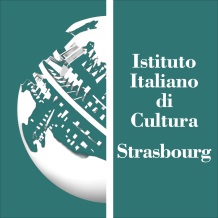 Istituto Italiano di Cultura Strasburgo7, rue Schweighaeuser , F 67000, Strasbourg Terre, feu, fer, boisMaria Cristina CarliniSemestre italien de la Présidence du Conseil de l’Union EuropéenneCommissaire de l’exposition : Martina CorgnatiDu 2 au 22 septembre 2014vernissage lundi 1er septembre - 18h30communiqué de presse, 25.08.2014Forte de son succès, l’exposition de Maria Cristina Carlini “Terra, fuoco, ferro, legno / Terre, feu, fer, bois” dont le commissaire est Martina Corgnati, constitue à Strasbourg la 2ème étape d’un parcours d’expositions en Europe, proposées à l’occasion du Semestre italien de la Présidence du Conseil de l’Union Européenne.Dans les locaux de l’Istituto Italiano di Cultura, on peut admirer une sélection des oeuvres les plus significatives de la sculptrice, présente depuis quelques années sur la scène artistique internationale. Il s’agit d’oeuvres en grès, en bois, en fer et  en acier corten. Les travaux présentés ici mettent en lumière la réflexion de Maria Cristina Carlini sur les fractures de la société actuelle et les incertitudes de l’homme d’aujourd’hui, dépourvu de solides points de repère dans le présent et dans l’avenir. Ainsi, l’homme vit dans un contexte ambigu et aspire à la fermeture d’un cercle métaphorique inexorablement interrompue par des circonstances diverses. Dans cet égarement, il reconnaît néanmoins des signes de lumière et de vérité. Dans cette vision de choses, l’artiste exprime la coexistence d’un malaise diffus et d’une énergie positive dirigée vers le futur. Dans ses oeuvres, en effet,  on retrouve des cassures, des fissures, des éléments qui font penser à une destruction mais aussi des signes de reconstruction, comme des coups de pinceaux lumineux couleur or, des vernis teintés, présage d’une vie planétaire en évolution.L’exposition, ouverte au public du 2 au 22 septembre,  s’inscrit dans le projet CONFINI, langages, espaces, choses, personnes, un projet artistique européen accueilli dans  quatre villes importantes : Cologne, Strasbourg, Zagreb (30 septembre - 30 octobre 2014), Tirana (27 février - 31 mars 2015) et présenté dans chaque lieu avec un répertoire d’oeuvres ‘sur mesure’. L’exposition est accompagnée de la vidéo “Sculptures. Maria Cristina Carlini”, conçue par Matteo Bernardini, qui retrace les phases du langage artistique de la sculptrice. Ce documentaire, commenté par Martina Corgnati, présente Maria Cristina Carlini au travail dans son atelier ainsi que bon nombre de ses réalisations, aux dimensions monumentales ou plus petites. Notes biographiques Maria Cristina Carlini est une importante sculptrice italienne contemporaine. Elle a réalisé de nombreuses expositions personnelles et collectives dans des lieux publics ou privés, en Italie et à l’étranger : Paris, Madrid, Miami, Denver, Pékin,  Hong Kong, Shangai. Ses oeuvres font l’objet d’expositions permanentes en Europe, aux Etats Unis et en Asie.On peut rappeler ses expositions personnelles récentes à la Villa Recalcati de Varèse, auprès de la Fondation “Mudima” et de la Fondation  “Stelline” à Milan, outre la grande exposition antologique Fare secondo Natura au Château de Govone (Cuneo) composée d’une centaine d’oeuvres ou encore l’exposition collective aux “Gallerie d’Italia” à Milan.INFORMATIONS Titre  : Terre, feu, fer, bois. Maria Cristina CarliniCommissaire :  Martina CorgnatiLieux : 4Istituto Italiano di Cultura de Cologne 1 juillet - 28 août 2014Istituto Italiano di Cultura Strasbourg - 7, rue Schweighaeuser , F 67000 Strasbourg2 – 22 septembre 2014Istituto Italiano di Cultura di Zagabria30 septembre – 30 octobre 2014Istituto Italiano di Cultura di Tirana27 février – 31 mars 2015Contacts Istituto Italiano di Cultura Strasbourgtél. + 33 (0)388455400 – resa.iicstrasburgo@esteri.itBureau de presse	Irma Bianchi Comunicazione tél. + 39 02 8940 4694 - info@irmabianchi.it textes et visuels téléchargeables depuis  www.irmabianchi.it